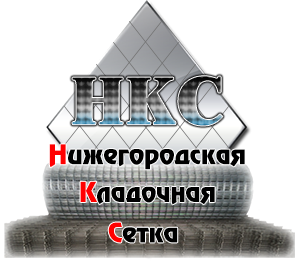                                 603034,г. Нижний Новгород    т.(831)410-77-57                                                                       ул. Донбасская, д.24а                 +7 920-253-14-93
                                                              +7 910-790-77-57
                                                              8 (831) 269-69-34
 E-mail: nks-nnov@mail.ru  https://optomsetka.ru                     
                                                                                                                                     Все рулоны изготавливаем длинной по 50 и 25 метров!                                603034,г. Нижний Новгород    т.(831)410-77-57                                                                       ул. Донбасская, д.24а                 +7 920-253-14-93
                                                              +7 910-790-77-57
                                                              8 (831) 269-69-34
 E-mail: nks-nnov@mail.ru  https://optomsetka.ru                     
                                                                                                                                     Все рулоны изготавливаем длинной по 50 и 25 метров!                                603034,г. Нижний Новгород    т.(831)410-77-57                                                                       ул. Донбасская, д.24а                 +7 920-253-14-93
                                                              +7 910-790-77-57
                                                              8 (831) 269-69-34
 E-mail: nks-nnov@mail.ru  https://optomsetka.ru                     
                                                                                                                                     Все рулоны изготавливаем длинной по 50 и 25 метров!     Сетка сварная (неоцинкованная в  рулоне)                                         Сетка сварная (неоцинкованная в  рулоне)                                         Сетка сварная (неоцинкованная в  рулоне)                                         Сетка сварная (неоцинкованная в  рулоне)                                         Сетка сварная (неоцинкованная в  рулоне)                                    Собственное производство сварной сетки в рулонах и картах !!!Размер ячейкиФРазмер рулона  (Ширина*длина)Цена, 1 м² розницаЦена, 1 м² оптСобственное производство сварной сетки в рулонах и картах !!!50х601,51х50  1,2х50   1,5х50   1,8х50  2х504036Собственное производство сварной сетки в рулонах и картах !!!50х601,50,15х50  0,2х50   4743Собственное производство сварной сетки в рулонах и картах !!!50х601,5   0,3х50   0,35х50  0,5х504036Собственное производство сварной сетки в рулонах и картах !!!25х501,51х50  1,2х50   1,5х50   1,8х50  2х506056Собственное производство сварной сетки в рулонах и картах !!!25х301,51х50  1,2х50   1,5х50   1,8х50  2х508279Собственное производство сварной сетки в рулонах и картах !!!25х251,51х50  1,2х50   1,5х50   1,8х50  2х508582Собственное производство сварной сетки в рулонах и картах !!!12,5х251,51х50  1,2х50   1,5х50   1,8х50  2х50125123Собственное производство сварной сетки в рулонах и картах !!!12,5х501,51х50  1,2х50   1,5х50   1,8х50  2х508279Собственное производство сварной сетки в рулонах и картах !!!Сетка сварная (оцинкованная в  рулоне)        Сетка сварная (оцинкованная в  рулоне)        Сетка сварная (оцинкованная в  рулоне)        Сетка сварная (оцинкованная в  рулоне)        Сетка сварная (оцинкованная в  рулоне)        Собственное производство сварной сетки в рулонах и картах !!!Ячейка, ммФРазмер рулона (Ширина*длина.)Цена, 1 м² розницаЦена, 1 м² оптСобственное производство сварной сетки в рулонах и картах !!!50х601,51х50  1,2х50   1,5х50   1,8х50  2х504946Собственное производство сварной сетки в рулонах и картах !!!50х501,51х50  1,2х50   1,5х50   1,8х50  2х505148Собственное производство сварной сетки в рулонах и картах !!!50х501,81х50  1,2х50   1,5х50   1,8х50  2х509289Собственное производство сварной сетки в рулонах и картах !!!25х501,51х50  1,2х50   1,5х50   1,8х50  2х507269Собственное производство сварной сетки в рулонах и картах !!!25х251.51х50  1,2х50   1,5х50   1,8х50  2х50105102Собственное производство сварной сетки в рулонах и картах !!!25х251.81х50  1,2х50   1,5х50   1,8х50  2х50187184Собственное производство сварной сетки в рулонах и картах !!!25х301.51х50  1,2х50   1,5х50   1,8х50  2х509289Собственное производство сварной сетки в рулонах и картах !!!12,5х251.51х50  1,2х50   1,5х50   1,8х50  2х50148145Собственное производство сварной сетки в рулонах и картах !!!12,5х501.51х50  1,2х50   1,5х50   1,8х50  2х509895Собственное производство сварной сетки в рулонах и картах !!!12,5х12,51.31*15218215Собственное производство сварной сетки в рулонах и картах !!!